Aikido Of Minnesota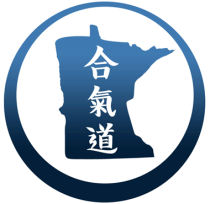 710 Snelling Avenue NorthSt. Paul, MN 55104Right to Refuse Service StatementAikido of Minnesota (AOM) does not discriminate on the grounds of race, religion, gender or sexuality.All AOM members are expected to conduct themselves with respect, integrity, and responsibility.AOM reserves the right to refuse service, at its discretion, to anyone whose conduct is detrimental to themselves, fellow AOM members, or their community.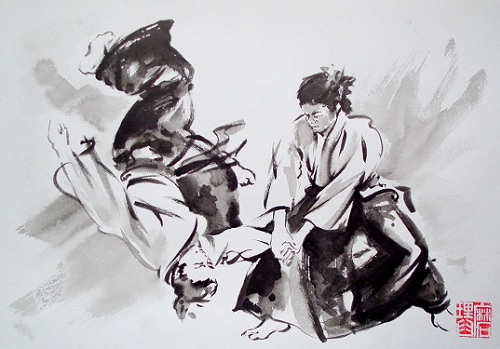 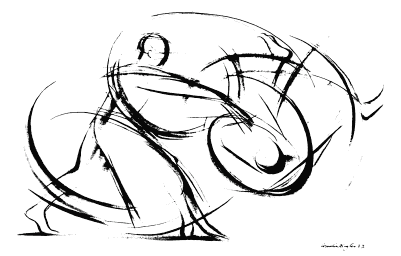 